A screening of Hanabusa Aya’s 2013 documentary film, “Tale of a Butcher Shop” (「ある精肉店の話」)Evening of Friday, November 20, at 7pm, in Luce 202Please find below a short summary of the film used by the Japan Society in New York to advertise the U.S. premiere last July.  The Kitades run a butcher shop in Kaizuka City outside Osaka, raising and slaughtering cattle to sell the meat in their store. The seventh generation of their family's business, they are descendants of the buraku people, a social minority held over from the caste system abolished in the 19th century that is still subject to discrimination. As the Kitades are forced to make the difficult decision to shut down their slaughterhouse, the question posed by the film is whether doing this will also result in the deconstruction of the prejudices imposed on them. Though primarily documenting the process of their work with meticulous detail, Aya Hanabusa also touches on the Kitades' participation in the buraku liberation movement. Hanabusa's heartfelt portrait expands from the story of an old-fashioned family business competing with corporate supermarkets, toward a subtle and sophisticated critique of social exclusion and the persistence of ancient prejudices.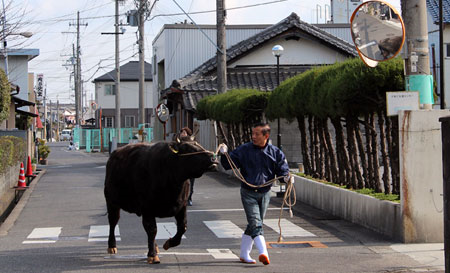 